NCFE Level 3 Certificate inMathematics for Everyday Life (603/3437/X)Practice paper (May 2020)DATEPaper 1: P00XXXXMark Schemev1.0This mark scheme has been written by the Assessment Writer and refined, alongside the relevant questions, by a panel of subject experts through the external assessment writing process and at standardisation meetings. The purpose of this mark scheme is to give you:examples and criteria of the types of response expected from a learner information on how individual marks are to be awardedthe allocated assessment objective(s) and total mark for each question.Marking guidelinesGeneral guidelinesYou must apply the following marking guidelines to all marking undertaken throughout the marking period. This is to ensure fairness to all learners, who must receive the same treatment. You must mark the first learner in exactly the same way as you mark the last. The mark scheme must be referred to throughout the marking period and applied consistently. Do not change your approach to marking once you have been standardised.Reward learners positively giving credit for what they have shown, rather than what they might have omitted.Be prepared to award zero marks if the learner’s response has no creditworthy material. Do not credit irrelevant material that does not answer the question, no matter how impressive the response might be.The marks awarded for each response should be clearly and legibly recorded in the grid on the front of the question paper.If you are in any doubt about the application of the mark scheme, you must consult with your Team Leader or the Chief Examiner.Guidelines for using the marking gridMarks in the mark scheme are explicitly referenced against the following:Assessment objectivesThis unit requires learners to:The weightings of each assessment objective can be found in the qualification specification.Assessment Objective GridMMethod Marks: Marks available for the correct or suitable method used.AAccuracy Marks: Marks available for an accurate answer where the correct or suitable method has also been used. Unless otherwise stated with CAO.BIndependent of other marks available used to award for a single correct answer.GGraph marks: marks available for completing a graph or diagram accurately.EExplanation: Marks available for an accurate explanationCAOCorrect Answer only: Marks available for the correct answer - no method required.FTFollow through.AO1Deepen competence in the selection and use of mathematical methods and techniques.AO2Develop confidence in representing and analysing authentic situations mathematically and in applying mathematics to address related questions and issues.AO3Build skills in mathematical thinking, reasoning and communication.Section 1Total for this section:  8 marksQ1AO1AO2AO3Q11MarksProcess and AnswerAdditional or Alternative Evidence (with guidance)Additional or Alternative Evidence (with guidance)Additional or Alternative Evidence (with guidance)Additional or Alternative Evidence (with guidance)SC1CB1C3Q2AO1AO2AO3Q21MarksProcess and AnswerAdditional or Alternative Evidence (with guidance)Additional or Alternative Evidence (with guidance)Additional or Alternative Evidence (with guidance)Additional or Alternative Evidence (with guidance)SC1BB1D1Q3AO1AO2AO3Q31MarksProcess and AnswerAdditional or Alternative Evidence (with guidance)Additional or Alternative Evidence (with guidance)Additional or Alternative Evidence (with guidance)Additional or Alternative Evidence (with guidance)SC1DB1A2Q4AO1AO2AO3Q41MarksProcess and AnswerAdditional or Alternative Evidence (with guidance)Additional or Alternative Evidence (with guidance)Additional or Alternative Evidence (with guidance)Additional or Alternative Evidence (with guidance)SC1CB1B3Q5AO1AO2AO3Q51MarksProcess and AnswerAdditional or Alternative Evidence (with guidance)Additional or Alternative Evidence (with guidance)Additional or Alternative Evidence (with guidance)Additional or Alternative Evidence (with guidance)SC1BB1C2Q6AO1AO2AO3Q61MarksProcess and AnswerAdditional or Alternative Evidence (with guidance)Additional or Alternative Evidence (with guidance)Additional or Alternative Evidence (with guidance)Additional or Alternative Evidence (with guidance)SC1AB1D3Q7AO1AO2AO3Q71MarksProcess and AnswerAdditional or Alternative Evidence (with guidance)Additional or Alternative Evidence (with guidance)Additional or Alternative Evidence (with guidance)Additional or Alternative Evidence (with guidance)SC1CB1A1Q8AO1AO2AO3Q81MarksProcess and AnswerAdditional or Alternative Evidence (with guidance)Additional or Alternative Evidence (with guidance)Additional or Alternative Evidence (with guidance)Additional or Alternative Evidence (with guidance)SC1BB1B2Section 2Total for this section:  52 marksQ9AO1AO2AO3Q922MarksProcess and AnswerAdditional or Alternative Evidence (with guidance)Additional or Alternative Evidence (with guidance)Additional or Alternative Evidence (with guidance)Additional or Alternative Evidence (with guidance)SC1Mean = 55.1875B1Accept correct rounding = 55.188, 55.19 or 55.2Accept correct rounding = 55.188, 55.19 or 55.2Accept correct rounding = 55.188, 55.19 or 55.2Accept correct rounding = 55.188, 55.19 or 55.2C51SD = 1.24(..)A1155.1875 + 2 × 1.24 or 57.6675AND55.1875 – 2 × 1.24 or  52.7075M1FT their mean and SDFT their mean and SDFT their mean and SDFT their mean and SD152.6A1Must be supported by workingMust be supported by workingMust be supported by workingMust be supported by workingQ10aAO1AO2AO3Q10a2MarksProcess and AnswerAdditional or Alternative Evidence (with guidance)Additional or Alternative Evidence (with guidance)Additional or Alternative Evidence (with guidance)Additional or Alternative Evidence (with guidance)SC1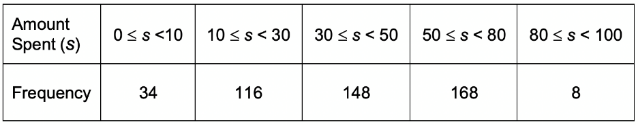 G1For amounts (allow alternative, clear notation)For amounts (allow alternative, clear notation)For amounts (allow alternative, clear notation)For amounts (allow alternative, clear notation)D21G1FrequenciesFrequenciesFrequenciesFrequenciesD2Q10bAO1AO2AO3Q10b2MarksProcess and AnswerAdditional or Alternative Evidence (with guidance)Additional or Alternative Evidence (with guidance)Additional or Alternative Evidence (with guidance)Additional or Alternative Evidence (with guidance)SC134 × 5 + 116 × 20 + 148 × 40 + 168 × 65 + 8 × 90or  170 + 2320 + 5920 + 10920 + 720M1FT frequencies from Q10aFT frequencies from Q10aFT frequencies from Q10aFT frequencies from Q10aD21(£)20 050A1D2Q11aAO1AO2AO3Q11a2MarksProcess and AnswerAdditional or Alternative Evidence (with guidance)Additional or Alternative Evidence (with guidance)Additional or Alternative Evidence (with guidance)Additional or Alternative Evidence (with guidance)SC1(£)799.50 and (£)715.96M1A31JapanA1ConclusionOnly award if supported by correct workingConclusionOnly award if supported by correct workingConclusionOnly award if supported by correct workingConclusionOnly award if supported by correct workingA3Q11bAO1AO2AO3Q11b1MarksProcess and AnswerAdditional or Alternative Evidence (with guidance)Additional or Alternative Evidence (with guidance)Additional or Alternative Evidence (with guidance)Additional or Alternative Evidence (with guidance)SC1799.50 + 12 × 13 = £955.50M1FT from Q11aFT from Q11aFT from Q11aFT from Q11aA3Q11cAO1AO2AO3Q11c3MarksProcess and AnswerAdditional or Alternative Evidence (with guidance)Additional or Alternative Evidence (with guidance)Additional or Alternative Evidence (with guidance)Additional or Alternative Evidence (with guidance)SC1A - (£)889.76 and B - (£)839.88A1A31Option BE1CAOOnly award if supported by correct workingCAOOnly award if supported by correct workingCAOOnly award if supported by correct workingCAOOnly award if supported by correct workingA31Any reasonable explanation such as the cost of calls in Year 2 need to be added to make the two options comparableE1A3Q12AO1AO2AO3Q126MarksProcess and AnswerAdditional or Alternative Evidence (with guidance)Additional or Alternative Evidence (with guidance)Additional or Alternative Evidence (with guidance)Additional or Alternative Evidence (with guidance)SC200 – 69 represents winning70 – 99 represents losingOR00 – 29 represents losing30 – 99 represents winning.M1A1Won last game1 mark – gives a rule for using 2 digit numbers2marks – rule is efficient and correctWon last game1 mark – gives a rule for using 2 digit numbers2marks – rule is efficient and correctWon last game1 mark – gives a rule for using 2 digit numbers2marks – rule is efficient and correctWon last game1 mark – gives a rule for using 2 digit numbers2marks – rule is efficient and correctB4200 – 59 represents winning60 – 99 represents losingOR00 – 39 represents losing40 -99 represents winningM1A1Lost last game1 mark – gives a rule for using 2 digit numbers2 marks – rule is efficient and correctLost last game1 mark – gives a rule for using 2 digit numbers2 marks – rule is efficient and correctLost last game1 mark – gives a rule for using 2 digit numbers2 marks – rule is efficient and correctLost last game1 mark – gives a rule for using 2 digit numbers2 marks – rule is efficient and correctB4283 (L); 05 (W); 20 (W); 72 (L); 84 (L); 58 (W); 60 (W L); 12 (W) OR(83 (W) 05 (L)  20 (L)  72 (W) 84 (W) 58 (W) 60 (W) 12 (L)M1A1Correct corresponding with method chosen for lost last game1 mark – if 1 error found2 marks – if completely correctCorrect corresponding with method chosen for lost last game1 mark – if 1 error found2 marks – if completely correctCorrect corresponding with method chosen for lost last game1 mark – if 1 error found2 marks – if completely correctCorrect corresponding with method chosen for lost last game1 mark – if 1 error found2 marks – if completely correctB4Q13aAO1AO2AO3Q13a2MarksProcess and AnswerAdditional or Alternative Evidence (with guidance)Additional or Alternative Evidence (with guidance)Additional or Alternative Evidence (with guidance)Additional or Alternative Evidence (with guidance)SC1(£)47.30M1A219 weeksA1Supported by correct workingSupported by correct workingSupported by correct workingSupported by correct workingA2Q13biAO1AO2AO3Q13bi11MarksProcess and AnswerAdditional or Alternative Evidence (with guidance)Additional or Alternative Evidence (with guidance)Additional or Alternative Evidence (with guidance)Additional or Alternative Evidence (with guidance)SC1400 × 1.00860 M1A41 £645.20A1A4Q13biiAO1AO2AO3Q13bii21MarksProcess and AnswerAdditional or Alternative Evidence (with guidance)Additional or Alternative Evidence (with guidance)Additional or Alternative Evidence (with guidance)Additional or Alternative Evidence (with guidance)SC11.008365 or 18.327…OR400 × 1.008365 or 7330(.847…)M1OE any full correct methodOE any full correct methodOE any full correct methodOE any full correct methodA41(1.008365 – 1) × 100 OR(their 7330(.847…) - 400)/400 × 100M1OE any full correct methodImplies 1st markOE any full correct methodImplies 1st markOE any full correct methodImplies 1st markOE any full correct methodImplies 1st markA411733%A1CAOAllow any correct roundingCAOAllow any correct roundingCAOAllow any correct roundingCAOAllow any correct roundingA4Q14aiAO1AO2AO3Q14ai11MarksProcess and AnswerAdditional or Alternative Evidence (with guidance)Additional or Alternative Evidence (with guidance)Additional or Alternative Evidence (with guidance)Additional or Alternative Evidence (with guidance)SC1120 – 32 or 88M1OEOEOEOEC11 = 0.733A1OE any full correct methodImplies first markOE any full correct methodImplies first markOE any full correct methodImplies first markOE any full correct methodImplies first markC1Q14aiiAO1AO2AO3Q14aii2MarksProcess and AnswerAdditional or Alternative Evidence (with guidance)Additional or Alternative Evidence (with guidance)Additional or Alternative Evidence (with guidance)Additional or Alternative Evidence (with guidance)SC19 or M1C110.408A1CAOCAOCAOCAOC1Q14bAO1AO2AO3Q14b2MarksProcess and AnswerAdditional or Alternative Evidence (with guidance)Additional or Alternative Evidence (with guidance)Additional or Alternative Evidence (with guidance)Additional or Alternative Evidence (with guidance)SC137 or M1For denominator 37For denominator 37For denominator 37For denominator 37C110.541A1CAOCAOCAOCAOC1Q14cAO1AO2AO3Q14c3MarksProcess and AnswerAdditional or Alternative Evidence (with guidance)Additional or Alternative Evidence (with guidance)Additional or Alternative Evidence (with guidance)Additional or Alternative Evidence (with guidance)SC1ORM1C112 x (their )M1OEOEOEOEC110.459A1CAOCAOCAOCAOC1Q15aAO1AO2AO3Q15a1MarksProcess and AnswerAdditional or Alternative Evidence (with guidance)Additional or Alternative Evidence (with guidance)Additional or Alternative Evidence (with guidance)Additional or Alternative Evidence (with guidance)SC1Expected number turning up = np = 3A1Working need not be shownWorking need not be shownWorking need not be shownWorking need not be shownC4Q15bAO1AO2AO3Q15b2MarksProcess and AnswerAdditional or Alternative Evidence (with guidance)Additional or Alternative Evidence (with guidance)Additional or Alternative Evidence (with guidance)Additional or Alternative Evidence (with guidance)SC10.815M1C410.03518(…) or 3.518(…)%A1OEAccept any correct roundingOEAccept any correct roundingOEAccept any correct roundingOEAccept any correct roundingC4Q15cAO1AO2AO3Q15c3MarksProcess and AnswerAdditional or Alternative Evidence (with guidance)Additional or Alternative Evidence (with guidance)Additional or Alternative Evidence (with guidance)Additional or Alternative Evidence (with guidance)SC1P(X > 3) = 1 – P(X £ 3),M1Process identifiedOEProcess identifiedOEProcess identifiedOEProcess identifiedOEC410.0352 + 0.1319 + 0.2310 + 0.2501or 0.6482M1Accept any correct roundingAccept any correct roundingAccept any correct roundingAccept any correct roundingC410.3518 or 35.18%A1OECAOOECAOOECAOOECAOC4Q15dAO1AO2AO3Q15d2MarksProcess and AnswerAdditional or Alternative Evidence (with guidance)Additional or Alternative Evidence (with guidance)Additional or Alternative Evidence (with guidance)Additional or Alternative Evidence (with guidance)SC1P(X >15) = P(X = 16) + P(X = 17) + P(X=18)Or0.1723 + 0.0811 + 0.0180M1Process identifiedAccept correct roundingOEProcess identifiedAccept correct roundingOEProcess identifiedAccept correct roundingOEProcess identifiedAccept correct roundingOEC410.2713 or 27.13%A1CAOCAOCAOCAOC4Q16AO1AO2AO3Q16134MarksProcess and AnswerAdditional or Alternative Evidence (with guidance)Additional or Alternative Evidence (with guidance)Additional or Alternative Evidence (with guidance)Additional or Alternative Evidence (with guidance)SC2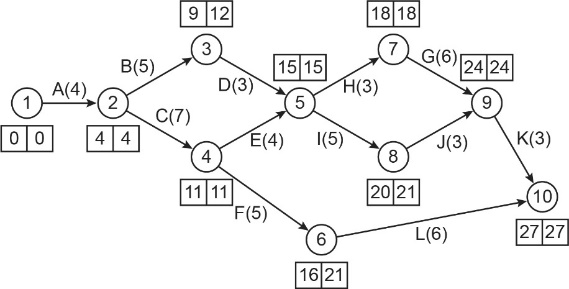 M1A1Forward Pass1 mark – vertices 1 to 5, forward pass values entered correctly ie 0, 4, 9, 11, 5Allow one error2 marks – all forward pass values entered correctlyForward Pass1 mark – vertices 1 to 5, forward pass values entered correctly ie 0, 4, 9, 11, 5Allow one error2 marks – all forward pass values entered correctlyForward Pass1 mark – vertices 1 to 5, forward pass values entered correctly ie 0, 4, 9, 11, 5Allow one error2 marks – all forward pass values entered correctlyForward Pass1 mark – vertices 1 to 5, forward pass values entered correctly ie 0, 4, 9, 11, 5Allow one error2 marks – all forward pass values entered correctlyB22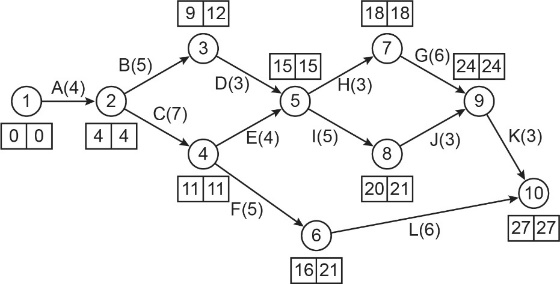 M1A1Backward pass1 mark – any 5 vertices entered eg10, 9, 8, 7, 5 backward pass values entered (in reverse), 27, 24, 21, 18, 15Allow one error2 marks – all back pass values entered correctlyBackward pass1 mark – any 5 vertices entered eg10, 9, 8, 7, 5 backward pass values entered (in reverse), 27, 24, 21, 18, 15Allow one error2 marks – all back pass values entered correctlyBackward pass1 mark – any 5 vertices entered eg10, 9, 8, 7, 5 backward pass values entered (in reverse), 27, 24, 21, 18, 15Allow one error2 marks – all back pass values entered correctlyBackward pass1 mark – any 5 vertices entered eg10, 9, 8, 7, 5 backward pass values entered (in reverse), 27, 24, 21, 18, 15Allow one error2 marks – all back pass values entered correctlyB2127 (hours)A1Project durationCAOProject durationCAOProject durationCAOProject durationCAOB21A, C, E, H, G and KA1Critical activitiesCAOCritical activitiesCAOCritical activitiesCAOCritical activitiesCAOB21F float 5 (hours)A1FT their diagramFT their diagramFT their diagramFT their diagramB21J float 1 (hour)A1FT their diagramFT their diagramFT their diagramFT their diagramB2QuestionAO1AO2AO3Total1 - 8800892204102204111506120066133317141539151258161348Total19221960